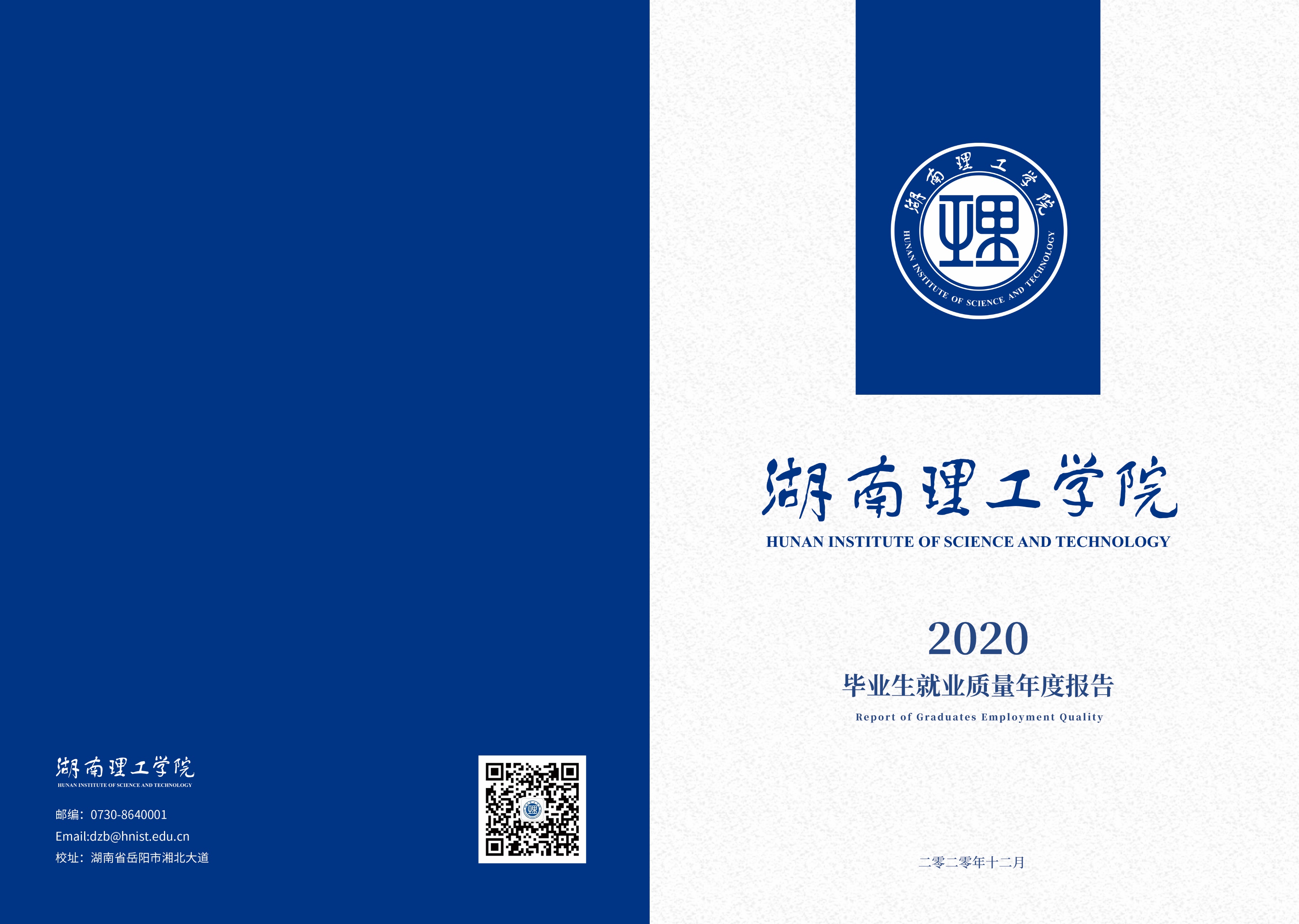 湖南理工学院2020届毕业生就业质量年度报告2020年12月前言根据《教育部关于应对新冠肺炎疫情做好2020届全国普通高等学校毕业生就业创业工作的通知》（教学〔2020〕2号）、《教育部办公厅关于编制发布高校毕业生就业质量年度报告的通知》（教学厅函〔2013〕25号）等文件要求，学校联合第三方机构长沙市云研云数科技有限公司共同编制2020届毕业就业质量年度报告。本报告的主要内容包括毕业生生源与毕业去向、毕业生就业创业工作举措、毕业生就业质量分析、毕业生求职行为分析、母校评价、社会评价、就业变化趋势分析以及总结八部分。本报告数据主要来源于：1．湖南省大中专学校学生信息咨询与就业指导中心2020届毕业生派遣数据库数据统计截至2020年12月15日（非年终就业率，年终就业率为90.03%），主要涵盖2020届毕业生就业派遣信息。数据分析为全样本分析，数据使用主要涉及毕业生就业基本情况。2．“湖南省普通高校2020届毕业生就业创业指导服务评价调研问卷”、“湖南省普通高校2020届毕业生就业质量调研问卷”中湖南理工学院“湖南省普通高校2020届毕业生就业创业指导服务评价调研问卷”回收截至2020年10月1日。调研覆盖湖南理工学院2020届毕业生4404人，共回收有效问卷4382份，问卷回收率为99.50%。数据使用主要涉及第五章母校评价部分。“湖南省普通高校2020届毕业生就业质量调研问卷”回收截至2020年10月1日。调研覆盖湖南理工学院2020届毕业生4404人，共回收有效问卷2376份，问卷回收率为53.95%。数据分析为抽样调查分析，数据使用主要涉及第三章毕业生就业质量分析和第四章毕业生求职行为分析。3．第三方（长沙市云研云数科技有限公司）开展的用人单位调研数据通过向用人单位发放答题邀请函、问卷链接等方式，邀请用人单位填写问卷作为补充，截至2020年12月15日，回收用人单位问卷270份。数据使用主要涉及第六章社会评价。因调查样本和工作经验的局限性，本报告不妥和错误之处，敬请批评指正。本报告的数据精确到小数点后两位，部分数据可能存在0.05%左右的误差，属正常现象。学校简介湖南理工学院坐落在国家历史文化名城、国家区域性中心城市——岳阳市，面朝岳阳楼，紧邻洞庭湖，是一所以理工科为主，理、工、文、经、管、法、教、艺等多学科协调发展的省属一本高校，是湖南省2018-2022年第二批博士学位授予立项建设单位、首批国家产教融合发展工程应用型本科规划高校、湖南省“十三五”期间改办大学规划高校、湖南省国内一流学科建设高校。学校自然环境优美，人文底蕴深厚，办学历史可追溯至1910年的湖滨大学，现设有16个教学院及1个独立学院--南湖学院机电系学院，拥有本科专业48个，一级学科硕士学位授权点9个，硕士专业学位授权点9个，国内一流建设学科和国内一流培育学科各1个，省级重点建设学科5个。学校现有校园面积2300余亩，全日制本科生、硕士生、留学生23000余人（含独立学院），教职员工1500余人，其中教授、副教授440余人，硕士生导师300余人，国务院政府特殊津贴专家、湖南省院士专家咨询委员会委员、教育部“新世纪优秀人才支持计划”人选、省“杰青”、省级教学名师、“湖湘青年英才”等高层次人才150余人，长聘高水平外籍教师13人，柔性引进院士、国家“杰青”等特聘教授数十人。学校坚持以本为本，扎实推进产教融合、协同育人，教育教学能力不断提升。获准立项的本科教学“质量工程”项目数量居于全省高校前列，其中获国家级特色专业建设点4个，省级一流本科专业建设点24个，现有国家级新工科研究与实践项目1项、国家级实验教学示范中心1个，国家级大学生校外实践教育基地1个，国家级大学生创新创业计划项目84个，省部级实践教学平台32个。此外，获国家级教学成果奖二等奖2项，省级专业综合改革试点项目3项、教育强省建设重点推进工作项目1项，国家级专业综合改革试点项目2项，教育部“产学合作专业综合改革”项目3项，教育部高教司产学合作协同育人项目立项项目108项，省级新工科项目3项、新农科项目1项。学校注重学生的创新精神和创新能力培养，人才培养质量高。与大型国企央企民企建立了合作关系，开办了“订单班”，与政府、企业联合成立了创新创业就业学院。近五年来，学生在省级以上学科竞赛中获奖1300余项，在全国大学生电子设计竞赛、全国数学建模竞赛、全国大学生英语演讲比赛、全国大学生艺术展演中多次获得一等奖，特别是2017年在全国大学生电子设计竞赛中获国家一等奖4项，一等奖获奖数量居湖南省高校首位，全国排名第13位。学生录取调档线、就业率、考研录取率稳居全省同类院校前列。学校积极对接国家创新驱动发展战略的需求，科学研究水平快速提升。现有省部级科研平台30个，其中中国机械工业重点实验室1个、湖南省重点实验室5个，省级工程研究中心2个，省高校“2011协同创新中心”1个，省级工程技术研究中心3个，省社科研究基地6个，省普通高校哲学社会科学重点研究基地1个，省普通高校产学研示范基地3个，省普通高校重点实验室2个，湖南省海智基地1个。近5年来，共获国家自科基金项目37项，国家社科基金项目22项；获省级以上科技奖励31项，其中国家科技进步奖二等奖1项，湖南省科学技术奖一等奖2项；《云梦学刊》“当代学术史研究”栏目入选教育部第三批“名栏建设”工程。学校主动服务区域经济社会发展，社会服务能力不断增强。先后与地方政府、行业企业、高等院校及科研院所联合搭建高水平学科平台30多个。与华夏芯公司合作组建了“异构计算及应用研究中心”，使学校成为世界顶尖芯片联盟组织（HSA）成员单位；整合校内资源，柔性引进国内外高水平专家组建了先进光学研究所、新能源研究所、有机高分子功能材料研究中心、大物流研究创新中心、机器视觉及人工智能研究中心、3D打印实验室；与上海建为集团组建了“湖南省文物建筑保护利用重点科研基地”；引进国防科技大学高水平自主择业博士、教授成立了“军民融合研究院”“湖南省应急通信工程技术研究中心”；与地方政府建立了全面合作框架协议，成立了湖南岳阳乡村发展研究中心、湖南省屈原文化研究基地、岳州窑产学研基地、天岳幕阜山文化研究中心等。学校加快推进教育国际化进程，开放办学成效不断提升。从1985年开始聘请外籍教师授课，招收培养留学生。先后与俄罗斯、德国、韩国、加拿大、美国、日本等国高校建立友好校际关系，实施“3+1+1”“2+2”等多类型的本硕协同培养项目，与韩国高校开展了中外合作办学项目和联合培养博士研究生项目。先后有10余名外教荣获“国家友谊奖”“潇湘友谊奖”“芙蓉奖”等荣誉，俄罗斯外教弗拉基米尔·加宁两次受到国家主席习近平同志亲切接见。此外，学校积极参与“一带一路”体育援助计划，承担了近十个国家的体育训练任务，获批湖南省对外体育技术培训接待基地。学校不断夯实发展基础，办学条件日益改善。建成了馆舍面积达3.7万平方米、阅览座位3000余个的省内一流的图书馆，另有3.6万平方米的实验实训中心、2.6万平米的体育及教学综合楼、2万平方米的田径场已开工建设，4万平方米的产学研大楼、2.5万平方米的学术交流中心、5万平方米的“巴陵人才”公寓、3千平米的网球场也进入前期报建阶段，实验教学仪器设备、图书资料、智慧校园的建设力度不断加大，校园物业、学生食堂全部实现了社会化托管，学生公寓全部安装了空调、热水和直饮水，办学功能不断完善，校园面貌日新月异。学校在长期的办学过程中，传承先进文化思想与湖湘文化精髓，践行“至善穷理”校训和“三个为本”办学理念，逐步形成了“严谨、和谐、求实、创新”的优良校风。全面加强党的建设，确保了正确的办学方向，促进了学校健康发展，先后被评为“全国文明单位”“全国普通高校毕业生就业工作先进集体”“全国师德建设先进单位”“全国引进国外智力先进单位”“全省先进基层党组织”“全国五四红旗团委”等。十三五以来，面对新的发展机遇和挑战，学校以习近平新时代中国特色社会主义思想为指导，制定了建设“有较高社会影响力的特色鲜明的地方大学”的总目标，明确了建设“高水平应用型地方大学”的办学定位，制定了“两步走”的发展战略，提出了“两个转变”的发展思路，即规模发展向质量发展转变、粗放型管理向精细化管理转变，确定了“创大申博”的两大抓手。目前，学校向上发展的氛围正浓、势头正好、劲头正足，广大师生坚持改革创新，弘扬做事文化，积极为学校改革发展建言献策、砥砺前行，豪情满怀地迈向美好未来！第一章 毕业生生源与毕业去向毕业生就业基本情况主要从毕业生规模及结构、就业率及就业类别、毕业生单位就业情况、毕业生继续深造情况四个方面进行分析。一、毕业生规模及结构（一）毕业生规模及性别结构毕业生总体4404人，其中硕士毕业生209人，占比4.75%；本科毕业生4195人，占比95.25%。图1-1 毕业生规模及学历结构（二）毕业生结构分布1.学院与专业结构分布本科毕业生分布在14个学院中，毕业生人数位列前三的学院为：信息科学与工程学院（人数707人，占比16.85%）；经济与管理学院（人数495人，占比11.80%）；土木建筑工程学院（人数324人，占比7.72%）。本科毕业生人数位列前三的专业为：英语（人数222人，占比5.29%）；体育教育（人数157人，占比3.74%）；土木工程（人数152人，占比3.62%）。表1-1 本科毕业生学院与专业结构分布硕士毕业生分布在12个学院中，毕业生人数排名第一的学院为中国语言文学学院（人数37人，占比17.70%）。人数排名第一的专业为教育（人数20人，占比9.57%）和机械工程（人数20人，占比9.57%）。表1-2 硕士毕业生学院与专业结构分布2.生源省分布2020届毕业生覆盖31个省（直辖市、自治区、行政区），湖南省生源人数最多，共有2911人（占比66.10%），非湖南省生源人数1493人（占比33.90%）。非湖南省生源人数位列前三的地区分别为：江西省120人（占比2.72%）；河北省112人（占比2.54%）；江苏省108人（占比2.45%）。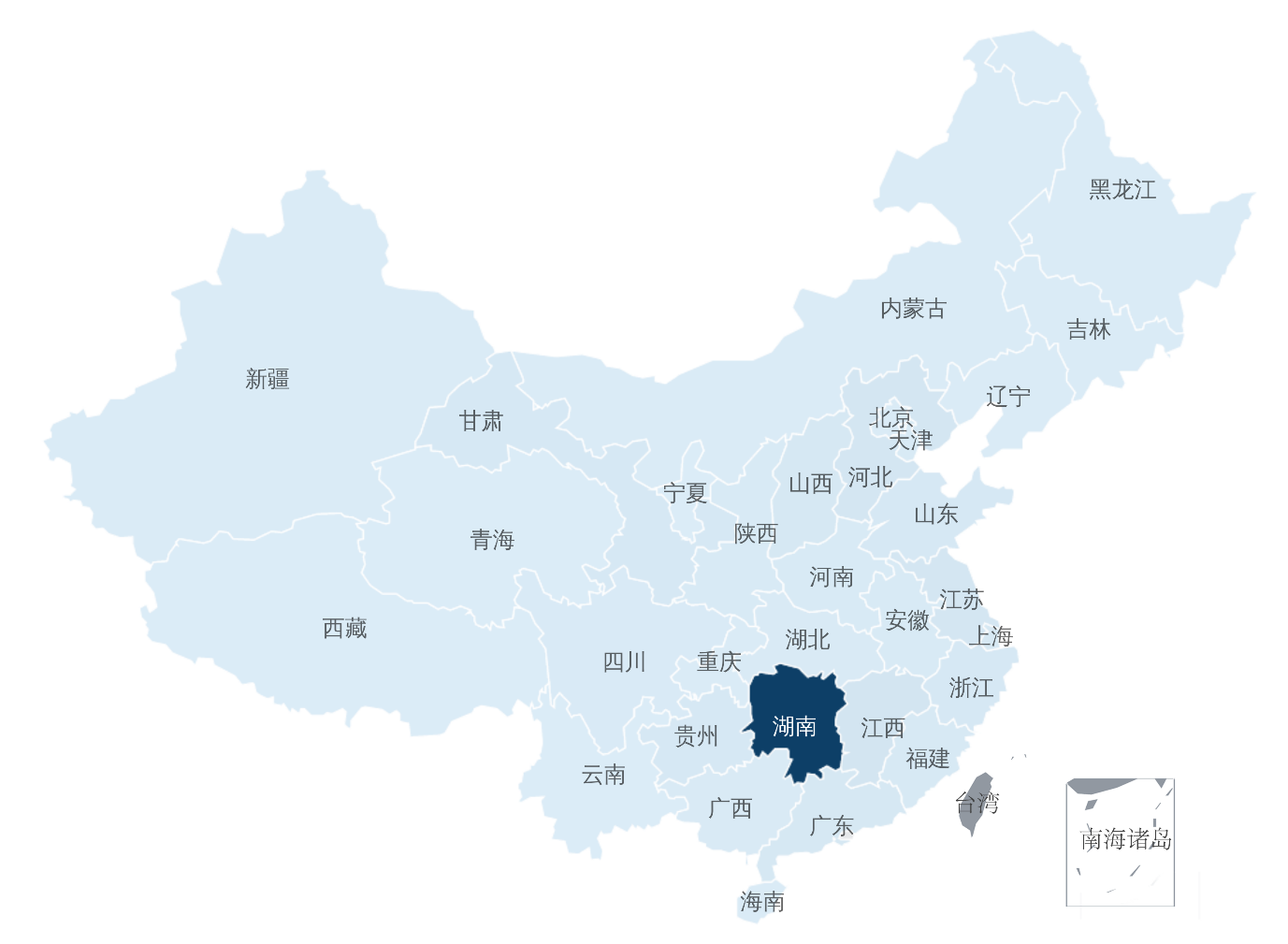 图1-2 毕业生生源结构分布3.民族结构分布2020届毕业生来自于20个民族，汉族生源人数最多，共有4108人（占比93.28%），非汉族生源人数296人（占比6.72%）。非汉族生源人数位列前三的民族分别为：土家族86人（占比1.95%）；苗族70人（占比1.59%）；侗族33人（占比0.75%）。表1-3 毕业生民族结构分布二、毕业生就业率及就业类别（一）毕业生就业率1.分学历就业率毕业生总体就业人数为3863人，截止12月15日数据统计，总体就业率[]为87.72%，年终就业率为90.03%。本科毕业生就业3666人，就业率为87.39%；硕士毕业生就业197人，就业率为94.26%。图1-3 分学历就业率2.分性别就业率分性别来看。男性毕业生就业1771人，就业率为88.91%；女性毕业生就业2092人，就业率为86.73%。图1-4 分性别就业率3.分学院、专业就业率本科毕业生整体就业3666人，就业率87.39%。就业率位列前三的学院为：土木建筑工程学院（就业人数304人，就业率93.83%）；化学化工学院（就业人数262人，就业率92.58%）；机械工程学院（就业人数217人，就业率89.30%）。本科毕业生就业率位列前三的专业为：自动化（就业人数88人，就业率98.88%）；土木工程（就业人数149人，就业率98.03%）；公共事业管理（就业人数41人，就业率97.62%）。表1-4 本科毕业生分专业就业率硕士毕业生整体就业197人，就业率94.26%。就业率达到100%的学院是：物理与电子科学学院、外国语言文学学院和政治与法学学院。就业率达到100%的专业是：物理与电子科学学院的教育、外国语言文学学院的学科教学（英语）、政治与法学学院的教育和中国语言文学学院的中国语言文学表1-5 硕士毕业生分专业就业率4.分生源地就业率所有生源省份中，海南省、宁夏回族自治区共2个省（自治区）的毕业生就业率为100%。表1-6 毕业生分生源就业率5.岳阳市生源毕业生就业率来自岳阳市毕业生人数为415人，总体就业率为87.81%，其中，来自岳阳县的毕业生就业率最高（就业人数40，就业率95.24%），其次是临湘市（就业人数33，就业率91.67%）表1-7 岳阳市生源毕业生就业率（二）毕业生就业类别已就业毕业生中就业类别位列前三的分别为：“其他录用形式就业”（1433人，占比32.54%）、“签就业协议形式就业”（987人，占比22.41%）、“签劳动合同形式就业”（783人，占比17.78%）。未就业毕业生主要就业类别为“待就业”（390人，占比8.86%）。表1-8 毕业生就业类别三、毕业生单位就业情况本章分析只针对已落实就业单位的毕业生（不含升学、出国和未就业），人数为3301人，占总体毕业生人数的74.95%。（一）就业单位性质2020届毕业生主要就业单位性质为“其他企业”（1864人，占比56.47%）、“其他教学单位”（428人，占比12.97%）、“三资企业”（371人，占比11.24%）。图1-5 毕业生就业单位性质（二）就业行业结构1.就业行业分布按国家统计局国民经济行业分类标准，2020届毕业生就业行业主要集中在“教育”（831人，占比25.17%）、“信息传输、软件和信息技术服务业”（510人，占比15.45%）、“制造业”（460人，占比13.94%）。图1-6 毕业生就业行业结构2.分专业就业行业聚集度选取就业人数位列前三的行业占比之和作为行业聚集度的衡量指标，分专业行业聚集度如下表所示。表1-9 分专业就业行业聚集度（三）工作职位类别毕业生工作职位主要为“其他人员”（904人，35.41%）、其次为“商业和服务业人员”（274人，10.73%）、“其他专业技术人员”（262人，10.26%）。图1-7 毕业生工作职位类别（四）就业地域流向1.就业省份2020届毕业生就业地区覆盖31个省（直辖市、自治区、行政区），湖南省就业人数最多，共有1565人（占比47.41%），非湖南省就业人数1736人（占比52.59%）。非湖南省就业人数位列前三的地区分别为：广东省679人（占比20.57%）；浙江省148人（占比4.48%）；上海市147人（占比4.45%）。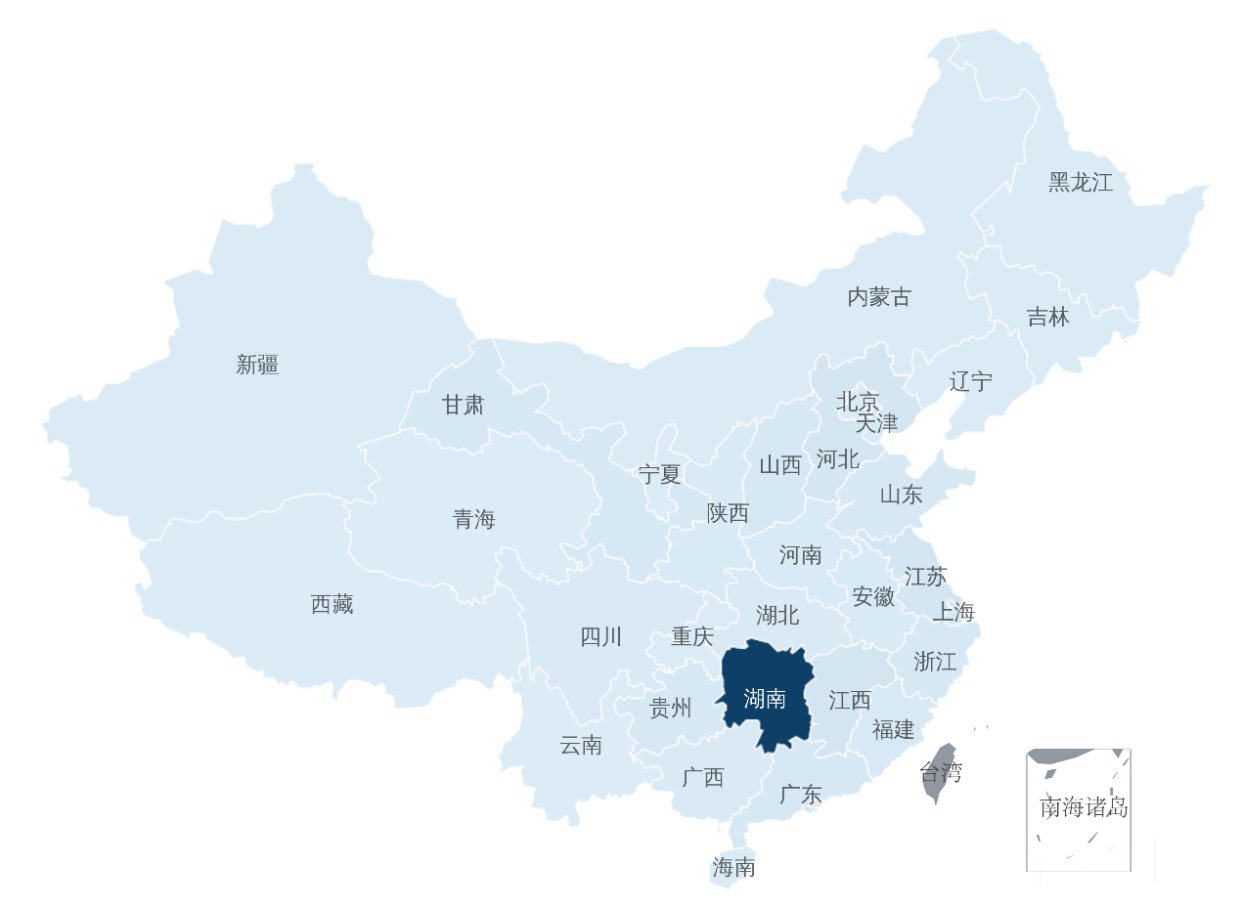 图1-8 毕业生就业省份分布2.省内就业2020届毕业生省内就业人数1565人，省内就业人数位列前三的分别为：长沙市689人（占比20.87%）、岳阳市518人（占比15.69%）、株洲市66人（占比2.00%）。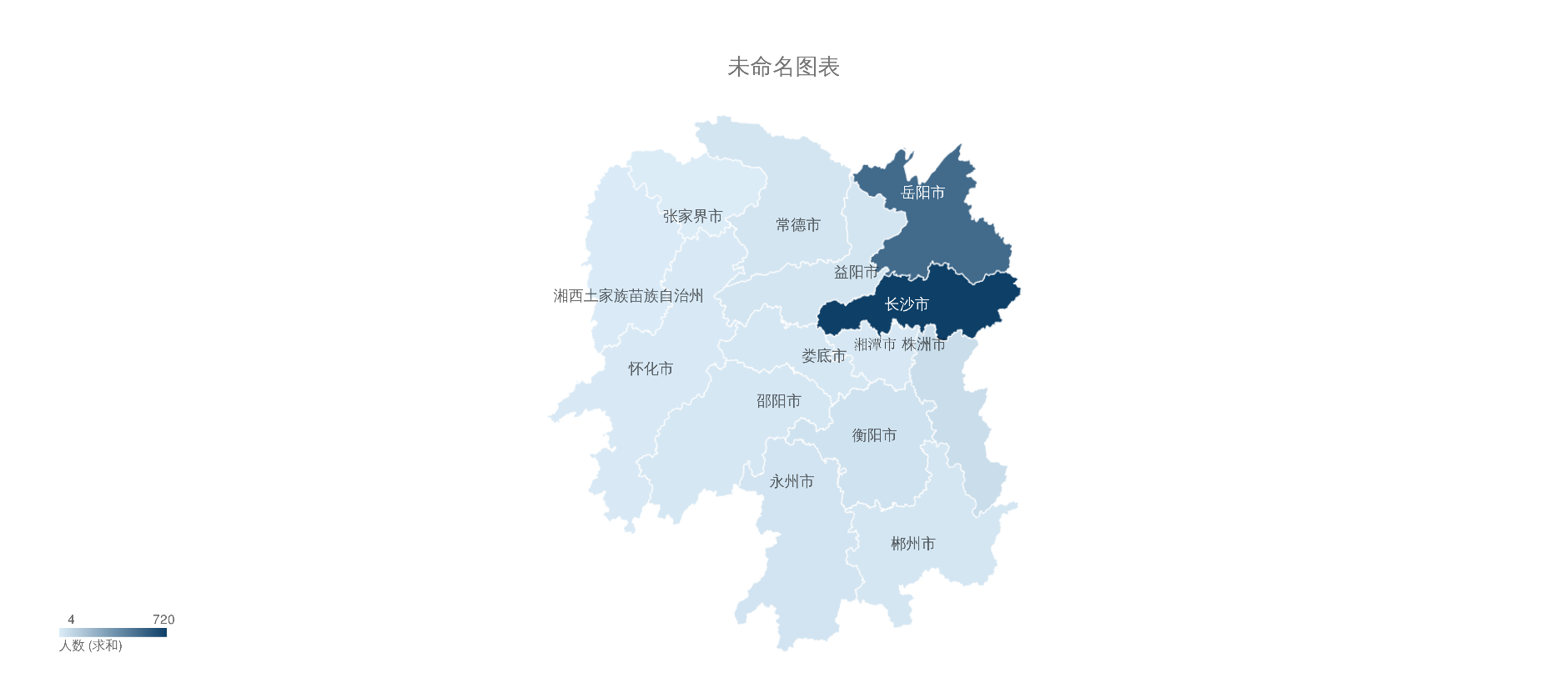 图1-9 毕业生省内就业分布3.回生源地情况2020届已落实就业单位毕业生3301人，回生源地就业1881人，回生源地就业比例为56.98%。其中湖南省回生源地比例为61.26%（已就业生源人数2158人，回生源地人数1322人）。就业人数与生源人数比值位列前三的地区为：广东省（比值1113.11%）、北京市（比值423.81%）、云南省（比值285.71%）。表1-10 毕业生回生源地情况4.国家战略地区就业情况[]为实现区域均衡发展和人才资源的有效配置，学校积极响应国家号召，有效引导毕业生服务国家发展战略 ，参加国家就业项目。其中在“长江经济带”就业2183人（占比66.13%），“一带一路”经济带就业1207人（占比36.56%），“粤港澳大湾区”就业658人（占比19.93%），“西部地区”就业221人（占比6.69%），“京津冀经济圈”就业141人（占比4.27%）。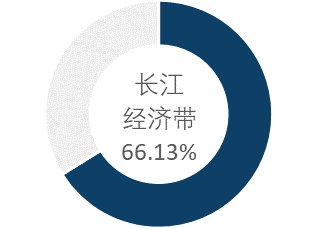 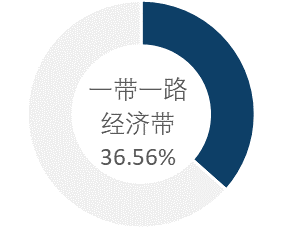 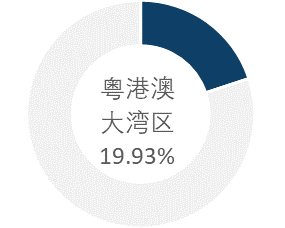 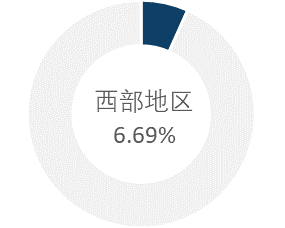 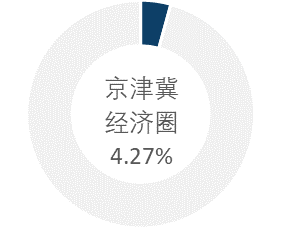 图1-10 毕业生国家战略地区就业情况5.基层就业情况已落实就业单位的毕业生基层就业[]308人，占比9.33%图1-11 毕业生基层就业情况6.重点领域就业流向情况[]按照毕业生所在生源地经济大区和就业地所在经济大区分布，可以看到：长江中游经济区的生源人数（2318人）和就业人数（1711人）最多。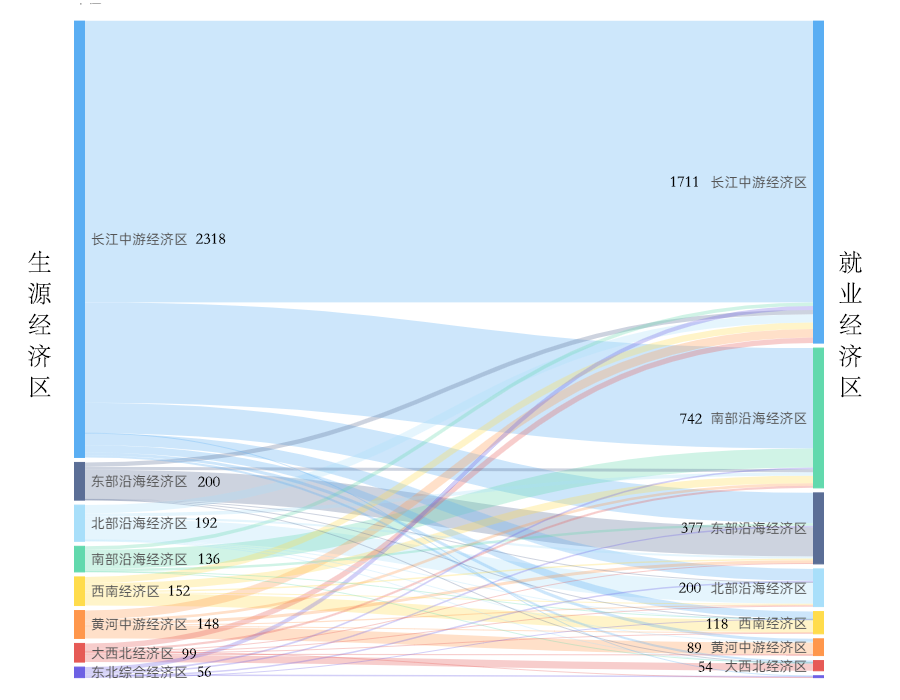 图1-12 毕业生重点领域就业流向情况（五）岳阳市就业情况1.就业行业结构在岳阳市的毕业生工作行业主要为“教育”（258人，49.81%）、其次为“文化、体育和娱乐业”（46人，8.88%）、“信息传输、软件和信息技术服务业”（32人，6.18%）。图1-13 岳阳市就业毕业生就业行业结构2.就业单位性质结构在岳阳市的毕业生工作单位性质主要为“其他企业”（232人，44.79%）、其次为“其他教学单位”（131人，25.29%）、“三资企业”（39人，25.29%）。图1-14 岳阳市就业毕业生就业单位性质结构四、毕业生继续深造情况（一）毕业生升学情况1.本科毕业生升学情况本科毕业生整体升学526人，升学率12.54%。升学率位列前三的学院为：化学化工学院（升学人数88人，升学率31.10%）；物理与电子科学学院（升学人数51人，升学率24.52%）；数学学院（升学人数48人，升学率22.86%）。本科毕业生升学率位列前三的专业为：物理学（升学人数25人，升学率52.08%）；化学工程与工艺（升学人数19人，升学率37.25%）；制药工程（升学人数21人，升学率36.21%）。表1-11 本科毕业生国内升学情况2.硕士毕业生升学情况硕士毕业生整体升学9人，升学率4.31%。各学院专业升学详情如下表。表1-12 硕士毕业生国内升学情况（二）升学高校类型毕业生升学到“双一流”高校人数为168人，占比31.40%。表1-13 毕业生升学高校类型（三）升学高校名称国内升学本科毕业生中，有近两成选择升学至湖南理工学院（93人）。国内升学名单详见下表。表1-14 毕业生国内升学学校（10人以上）第二章 毕业生就业创业工作举措学校党委、行政高度重视毕业生就业创业工作，始终把毕业生就业创业工作放在突出位置，把毕业生高质量的就业作为工作的目标，把家长和学生的诉求作为努力的方向，全面实行毕业生就业创业工作“一把手工程”。一、领导高度重视，构建就业创业工作长效机制学校实行毕业生就业创业工作“一把手工程”，成立了以校党委书记、校长为组长的毕业生就业创业工作领导小组。各学院成立了以院长为组长的毕业生就业创业工作领导小组，从上至下强化了对毕业生就业创业工作的组织领导，构建了“党政齐抓、部门联动、院为基础”的毕业生就业创业工作长效机制，并将毕业生就业创业工作作为学院主要领导干部年度考核和学院工作考核的重要内容，实行“一票否决”制。学校建立了完善的就业创业工作制度。制定了校领导院系联系制度、毕业生就业创业工作暂行规定、毕业生就业市场建设实施方案、就业困难学生帮扶办法等，出台了《湖南理工学院毕业生就业创业工作奖励办法》，营造了全员帮就业、人人做贡献的良好氛围，确保了工作落实到位。二、搭建招聘平台，确保毕业生就业信息岗位充足（一）应对新冠疫情，迅速启动线上招聘2020年上半年校园招聘受疫情影响，线下招聘基本停滞，学校迅速转变招聘模式，搭建线上供需交流平台，畅通就业信息发布渠道；发布《致广大用人单位一封信》介绍当前校招现状并引导企业积极开展线上招聘；打造“空中宣讲会”、“空中双选会”等新型线上网络视频招聘方式；开通“就业协议书网签”系统，实现了线上信息发布、交流、签约的校园招聘全过程。疫情期间累计举办11场空中双选会，邀请用人单位1123家，提供就业岗位数141691个，累计参加毕业生5258人次。（二）创造就业机会，重点开展专场招聘会2020年下半年共组织了829家企业进校招聘，累计提供总就业岗位数54798个。其中举办大中型双选会13场，提供就业岗位28635个；举办专场招聘会237场，提供就业岗位26163个，专场招聘会举办频次为历史同期最高。参会企业中国有企业、上市公司、民营企业500强、行业百强等高质量就业企业数占到28.5%。今年还尝试组织举办了信息、机械、物电、音乐、政法等以学院为单位的专场招聘会，毕业生反响较好。专场招聘会组织方式的创新和进校企业质量的提升激发了毕业生求职的热情，全年共有14761人次毕业生参与招聘活动。三、精准困难帮扶，确保毕业生顺利充分就业帮助困难毕业生就业是学校就业工作的一大特色，学校做到“不漏一个学生”。学校通过困难摸底、就业意向调查、建立台账实时掌握困难毕业生学习、生活和就业状况，采取求职专项指导、一对一帮扶，精准岗位推送、组织外出求职等形式，确保他们都能顺利充分就业。2020年，学校共有建立台账帮扶毕业生1272人（含2020届、2021届），帮助他们每人申请1500元的一次性求职创业补贴1908000元。考虑到疫情影响，学校还专门设立就业求职专项资金，鼓励和引导2020届就业困难毕业生主动求职。对于到用人单位应聘的就业困难毕业生，给予一次性求职差旅补助 500 元；对与用人单位签约成功的，再给予一次性签约奖励 500 元，累计发放补贴105500元，确保了有就业意向的2020届建档立卡贫困毕业生100%就业。四、深化就业指导，提升毕业生就业竞争力学校十分重视学生的职业发展与就业指导教育，将大学生职业发展与就业指导作为必修课列入了专业培养计划，开展了形式多样的职业生涯规划与就业指导活动，通过求职简历大赛、模拟招聘大赛、职业生涯规划大赛、公务员考试讲座、优秀大学生事迹巡回报告会等丰富多彩的活动不断培养学生的职业意识，提高就业能力。2020年，学校考虑到毕业生参与线上招聘的特点，狠抓毕业生“求职简历设计制作”，组织就业专职人员、就业指导教师对全体毕业生求职简历进行“一对一”指导修改，累计共有3487名毕业生接受指导并完成简历制作和修改。此举强化了与毕业生沟通联系，通过评估学生就业能力，更加精准化的开展就业指导，就业指导工作实效显著。五、强化校政合作，建立相对稳固的规模就业基地学校在继续加强传统的校企实习就业一体化基地建设的基础上，把毕业生就业市场开拓的重点转向政府人社部门、经济开发区和工业园区的管理部门，开辟了新的校政合作模式。校政合作模式的建立，实现了地方政府、人社部门及行业协会成规模组织所属用人单位集中来校开展招聘活动，组团招聘利于地方引才和毕业生求职，学校、政府、企业三方受益。2020年学校相继与浙江省金华市、广州市黄埔区、长沙市经开区、长沙县人社局、望城县经开区、郴州市高新区等8个人社部门、工业园区联系，邀请起其组团来校招聘，带来了207家企业，1412个就业岗位。同时还与珠海市人社局，南昌市人社局、浙江省绍兴市、台州市、平阳县、嵊州市人社局，长沙开福区人社局建立了新的校政人才合作交流联系。第三章 毕业生就业质量分析毕业生就业质量主要从就业满意度、薪资福利情况、人职适配情况、职业发展情况、岗位评价、离职情况等方面进行分析。一、就业满意度（一）总体就业满意度总体上，毕业生的就业满意度是83.12%[]，其中，“非常满意”占比4.19%，“比较满意”占比29.16%，“一般”占比49.77%。图3-1 毕业生总体就业满意度（二）分专业就业满意度毕业生所修专业中，有8个就业满意度达到100%，有32个专业就业满意度高于全校平均（不含调研人数较少的专业）。部分专业就业满意度详见下表。表3-1 毕业生分专业满意度（部分[]）二、薪资福利情况（一）薪资水平及满意度1.总体薪资情况毕业生月平均薪资是5402元，薪资区间主要集中于“4001-5000元”（36.69%）、“5001-7000元”（28.49%），合计占比约六成。图3-2 毕业生薪资区间分布2.薪资满意度毕业生对月平均收入的满意度是72.96%。其中，“非常满意”占比0.67%，“比较满意”占比20.37%，“一般”占比51.92%。图3-3 毕业生薪资满意度（二）社会保障获得情况及满意度毕业生的社会保障度为87.89%[]。其中，“除提供四险[]一金外，还提供其他保障和补贴”占比35.31%，“提供四险一金”占比27.96%，“提供基本保障—四险”占比24.62%。图3-4 毕业生福利保障获得情况三、人职适配情况（一）就业专业相关度1.总体就业专业相关度毕业生所修专业与就业岗位的相关度为74.12%[]。其中，“非常相关”占比21.62%，“比较相关”占比33.72%，“一般”占比18.78%。图3-5 毕业生就业专业相关度2.分专业就业专业相关度毕业生所修专业中，有5个专业就业专业相关度达到100%，有32个就业专业相关度高于全校平均（不含调研人数较少的专业）。部分专业就业专业相关度详见下表。表3-2 毕业生分专业就业专业相关度（部分）3.从事专业不相关工作原因除“其他”因素外，毕业生选择从事专业不相关工作的原因主要为“本专业相关工作与自己的兴趣不符”（28.97%），其次为“本专业相关的工作就业机会少”（24.92%），“本专业相关的工作收入待遇较低”（10.59%）。图3-6 毕业生从事专业不相关工作的原因（二）职业期待吻合度毕业生的职业期待吻合度为87.31%[]。其中，“非常匹配”占比7.93%，“比较匹配”占比38.40%，“一般”占比40.98%。图3-7 毕业生职业期待吻合度四、职业发展评价（一）晋升空间满意度毕业生对晋升空间满意度为88.14%。其中，“非常满意”占比4.85%，“比较满意”占比31.91%，“一般”占比51.38%。图3-8 毕业生晋升空间满意度（二）培训机会毕业生对培训机会的满意度为90.40%。其中，“非常满意”占比9.18%，“比较满意”占比37.90%，“一般”占比43.32%。图3-9 毕业生获得的培训机会五、岗位评价（一）工作稳定性毕业生工作稳定性为92.99%[]。其中，“非常稳定”占比14.44%，“比较稳定”占比51.17%，“一般”占比27.38%。图3-10 毕业生工作稳定性（二）工作环境满意度毕业生对工作环境的满意度为92.24%。其中“非常满意”占比10.77%，“比较满意”占比46.83%，“一般”占比34.64%。图3-11 毕业生对就业环境的满意度（三）工作轻松度毕业生工作轻松度为53.68%[]。其中“非常小”占比1.42%，“比较小”占比5.01%，“一般”占比47.25%。图3-12 毕业生工作压力情况（四）各项岗位评价指标毕业生对就业岗位各项内容评价如下图所示。图3-13 毕业生对就业岗位各项内容评价六、离职情况（一）离职率毕业生离职率是18.28%，绝大多数离职毕业生离职次数为“1次”（12.60%）。图3-14 毕业生离职情况分布（二）离职原因除“其他”因素外，毕业生离职首要原因为“发展空间不大”（22.94%），其次为“薪资福利差”（19.48%）、“工作地域问题”（12.12%）。图3-15 毕业生离职原因第四章 毕业生求职行为分析一、毕业生求职分析（一）求职途径毕业生求职的主要途径为“学校各类现场招聘（专场招聘会、双选会、老师推荐等）”（39.54%），其次为“社会招聘网站、直接企业官网求职”（22.36%）、“学校各类线上招聘（就业网、微信公众号、转发的其他线上招聘信息等）”（14.18%）。图4-1毕业生主要求职途径（二）求职成本1.求职耗时已落实就业单位毕业生平均求职花费时间2.26个月。区间主要集中在“一个月以内”（45.21%），其次为“1-3个月”（38.55%）。图4-2 毕业生求职时间成本2.求职开销已落实就业单位毕业生平均求职开销882元。区间主要集中在“200元以下”（31.53%），其次为“2000以上”（19.72%）。图4-3 毕业生求职开销二、未就业毕业生求职分析（一）未就业择业定位未就业毕业生择业定位主要为体制内工作。其中，“事业单位”占比44.55%，“国有企业”占比21.82%，“党政机关”占比15.76%。图4-4 未就业毕业生择业定位（二）未就业原因毕业生目前尚未就业的主要原因为“在准备公务员、事业单位、中小学教师等招考”（43.94%）、“正在择业，暂时没拿到offer”（31.21%）、“正在择业，拿到过offer不过拒绝了”（6.36%）。图4-5 毕业生未就业原因（三）就业地域未就业毕业生期望的就业地域主要为“省会城市”（40.41%）、“回生源地就业”（24.62%）、“地级城市”（15.98%）。图4-6 未就业毕业生就业地域定位（四）求职帮助和辅导未就业毕业生期望母校提供的求职帮助主要为“增加职位信息”（55.45%）、“求职技巧培训”（43.33%）、“求职技巧培训”（40.91%）。图4-7 未就业毕业生期望求职帮助和辅导（多选[]）三、求职行为分析（一）面试次数毕业生平均面试单位数为3.12家。面试次数区间主要集中于“1-3家”（46.53%）和“0家”（21.15%）。图4-8毕业生面试单位数（二）期望薪资毕业生期望的月平均薪资为4229元。薪资区间主要集中于“3001-4000元”（38.60%）、“4001-5000元”（30.70%）和“5001-7000元”（14.89%）。图4-9 毕业生求职期望薪资（三）求职关注因素毕业生求职关注的因素主要为“薪酬水平”（55.14%）、“工作稳定度”（37.27%）、“发展空间”（30.91%）。图4-10 毕业生求职关注因素（多选）（四）求职困难因素毕业生求职过程中遇到的主要问题为“适合自己专业和学历的岗位不多”（47.89%）、“缺乏实践经验”（45.59%）、“用人单位待遇和条件不符合预期”（33.72%）。图4-11 毕业生求职困难因素（多选）第五章 母校评价一、毕业生对母校总体评价（一）毕业生对人才培养满意度毕业生对人才培养的满意度为96.44%。其中，“非常满意”占比25.52%，“比较满意”占比43.60%，“一般”占比27.32%。图5-1 毕业生对人才培养的满意度（二）母校推荐度毕业生对母校的推荐度是96.03%[]，其中“非常愿意”占比33.42%，“比较愿意”占比39.81%，“一般”占比22.80%。图5-2 毕业生对母校的推荐度二、毕业生对教育教学的评价（一）教师授课评价毕业生对教师专业素养的满意度是97.38%，其中“非常满意”占比33.30%，“比较满意”占比44.81%，“一般”占比19.27%。毕业生对教师教学的改进建议中，建议加强“实践教学”占比最大（66.06%），其次是“专业课内容及安排”（59.16%）、“教学方法和手段”（58.78%）。  图5-3 毕业生对教师素养的满意度                   图5-4 毕业生对教师教学的改进建议（多选）（二）实践教学评价毕业生对实践教学的满意度是94.33%，其中“非常满意”占比29.03%，“比较满意”占比40.58%，“一般”占比24.72%。毕业生最满意的实践教学环节为“课程的实践性教学”（42.78%），其次为“专业实习、见习”（22.55%）、“课程设计”（14.15%）。图5-5 毕业生对实践教学的满意度                     图5-6 毕业生最满意的实践教学内容（三）专业课程设置评价毕业生对专业课程设置的满意度是94.66%，其中“非常满意”占比28.65%，“比较满意”占比41.63%，“一般”占比24.38%。毕业生认为专业课程设置最需要改进的方面为“本专业课程的实用性”（70.05%），其次为“专业课开设的先后顺序”（47.32%）、“实践课程安排次数”（45.33%）。图5-7 毕业生对专业课程设置满意度             图5-8 毕业生认为专业课程亟需改进的方面（多选）三、毕业生对就业创业指导与服务的评价（一）毕业生对就业指导与服务的满意度毕业生对就业创业指导与服务的总体满意度是96.05%，其中“非常满意”占比28.99%，“比较满意”占比41.63%，“一般”占比25.43%。图5-9 毕业生对就创业指导与服务的总体满意度（二）毕业生对各项就业指导与服务的评分在毕业生对下列各项就业指导与服务的评分中，得分较高的为“就业信息提供与发布”，得分为4.19分；其次为“创业咨询与实践指导”（4.12分）、“职业咨询/辅导”（4.04分）；得分较低的为“就业政策宣传与讲解”（3.90分）、“就业/创业指导课”（3.97分）等。图5-10 毕业生对各项就业指导与服务的评分第六章 社会评价一、用人单位基本情况（一）用人单位规模分布调研样本中的用人单位以中小型企事业单位为主，其中规模在“50-150人”的单位数量最多，占比为22.63%。其次为“151-500人”，占比21.81%。图6-1 用人单位规模分布（二）用人单位性质分布调研样本中的用人单位性质为“民营企业”的最多（68.72%）。其次为“国有企业”（10.29%）、“股份制企业”（7.82%）。图6-2 用人单位性质分布（三）用人单位行业分布调研样本中的用人单位“制造业”行业的最多（25.10%），其次为“教育”（21.81%）、“信息传输，软件和信息技术服务业”（9.88%）。图6-3 用人单位行业分布（四）用人单位地域分布调研样本中的用人单位“珠三角区域”最多（27.16%），其次为“长沙市”（19.75%）， “长三角区域”（16.05%）。图6-4 用人单位地域分布二、用人单位招聘分析（一）招聘渠道调研样本中的用人单位最主要的招聘渠道为“校园招聘”，占比67.24%。图6-5 用人单位主要招聘渠道（二）招聘时最看重毕业生的因素调研样本中的用人单位认为，招聘学校毕业生时最看重的是“综合素质”（53.09%），其次为“社会适应能力”（40.74%）、“所学专业”（32.10%）。图6-6 用人单位招聘时最看重毕业生的因素（多选）（三）用人单位招聘时对专业对口的关注度调研样本中的用人单位对毕业生所学专业的关注度为78.73%，其中对专业对口“非常关注”占比20.11%，“比较关注”占比30.46%，“一般”占比28.16%。图6-7 用人单位对毕业生所学专业的关注度（四）用人单位需求专业调研样本中的用人单位，需求量排名靠前的是“管理类”（20.39%）、“市场营销和电子商务类”（17.65%）、“电子信息和计算机类”（14.12%）等专业；需求量较少的是“医疗卫生类”（0.78%）、“农、林、牧、渔业类”（1.57%）、“生命科学类”（1.57%）等专业。图6-8 用人单位需求专业（多选）三、用人单位对毕业生的评价（一）总体评价调研样本中的用人单位对毕业生的总体满意度为99.43%。其中，“非常满意”占比38.51%，“比较满意”占比43.68%，“一般”占比17.24%。图6-9 用人单位对毕业生的总体评价（二）人才培养满意度调研样本中的用人单位对人才培养的满意度为100%。其中，“非常满意”占比41.38%，“比较满意”占比43.10%，“一般”占比15.52%。图6-10 用人单位对人才培养的满意度（三）对毕业生能力评价调研样本中的用人单位对毕业生各项能力满意度中，满意度较高的有“道德观、价值观与行为礼仪等基本素养”（100.00%）和“人生态度、身体素质”（100.00%）。图6-11 用人单位对毕业生能力满意度（四）改进建议调研样本中的用人单位对人才培养的改进建议主要为“职业素养的培养”（33.33%）、“团队协作能力培养”（33.33%）、“创新能力培养”（26.27%）。图6-12 用人单位人才培养改进建议（多选）四、用人单位对学校的评价（一）对各项就业服务工作满意度调研样本中的用人单位对学校就业服务工作的满意度如下图所示。其中，满意度100%的为“招聘会的组织工作”和“档案管理满意度”。图6-13 用人单位对学校各项工作满意度（二）对就业服务改进建议调研样本中的用人单位认为学校就业服务需要改进的内容主要为“增加校园招聘会场次”（34.51%），其次为“及时更新发布招聘信息”（29.80%）、“加强应届毕业生就业指导”（27.45%）。图6-14 用人单位对学校就业服务的改进建议（多选）第七章 就业发展趋势分析一、毕业生就业率变化趋势2018-2020届毕业生就业率趋势如下图所示[]。受新冠疫情冲击，2018-2020届总体毕业生就业率略有下滑，但均保持在90%以上，2020届毕业生就业率为90.03%。图7-1 2018届-2020届毕业生就业率变化趋势二、毕业生升学率变化趋势2018-2020届毕业生升学率趋势如下图所示。2018-2020届总体毕业生升学率呈先下降后上升趋势。相较2019届，2020届毕业生升学率大幅上升，增加了0.65个百分点。图7-2 2018届-2020届毕业生升学率变化趋势三、就业单位行业变化趋势2018-2020届毕业生就业单位行业变化趋势表明，毕业生就业单位行业整体较稳定，主要集中于“信息传输、软件和信息技术服务业”、“教育”、“制造业”。其中，毕业生就业于“信息传输、软件和信息技术服务业”行业比例呈先上升后下降趋势，相较2019届增加了6.92个百分点。相较2018届，2019届和2020届毕业生就业于“教育”行业比例有较大的增加。图7-3 2018届-2020届毕业生单位行业变化趋势四、毕业生就业满意度变化趋势2018-2020届毕业生就业率趋势如下图所示。2018-2020届总体毕业生就业满意度呈先下降后上升趋势。相较2019届，2020届毕业生就业满意度有所提升。图7-4 2018届-2020届毕业生就业满意度变化趋势五、毕业生平均薪资变化趋势2018-2020届毕业生平均薪资变化趋势如下图所示。2018-2020届总体毕业生平均薪资呈持续上升趋势。相较2019届，2020届毕业生平均薪资增加了223元（增长4.31%）。图7-5 2018届-2020届毕业生平均薪资变化趋势六、毕业生就业专业相关度变化趋势2018-2020届毕业生就业率趋势如下图所示。2018-2020届总体毕业生所修专业与就业岗位的相关度呈先下降后上升趋势。相较2019届，2020届毕业生专业与岗位相关度上升了4.12个百分点。图7-6 2018届-2020届毕业生就业满意度变化趋势第八章 总结学校践行“至善穷理”校训和“三个为本”办学理念，每年为社会各界输出大量优质应用型人才。做好高校毕业生就业工作，关乎经济升级、民生改善和社会稳定。今年新冠疫情席卷全球，学校深入贯彻党中央、国务院关于做好新冠肺炎疫情防控和高校毕业生就业工作的决策部署，全面落实市委、市政府的工作要求，全力做好毕业生就业工作。毕业生就业质量是学校教育教学质量的现实反馈，根据毕业生就业质量及毕业生与用人单位的评价，学校将不断建立和完善毕业生就业对人才培养的反馈机制，以此为参考，不断完善教育教学与就业服务工作。一、就业质量受新冠疫情冲击，毕业生就业率略降，就业质量良好稳定。学校2020届毕业生人数为4404人，其中66.10%的毕业生来自湖南省，就业人数为3863人，就业率为87.72%，年终就业率为90.03%；其中本科毕业生人数为4195人，就业人数为3666，就业率为87.39%；硕士毕业生人数为209人，就业人数为197人，就业率为94.26%。受新冠疫情影响，相较2019届毕业生（90.14%）就业率有所下降。2020届毕业生中有535人选择继续深造，升学率为12.15%，高于2019届毕业生升学率（11.50%），其中31.40%的毕业生被“双一流”高校录取。毕业生的就业满意度达83.12%，较2019届（80.56%）有所提升。毕业生就业专业相关度为74.12%，较2019届毕业生（74.00%）有所提高。毕业生的职业期待吻合度为87.31%。2018-2020届总体毕业生平均薪资呈持续上升趋势，相较2019届，2020届毕业生平均薪资增加了223元（增长4.31%）。87.89%的毕业生获得了来自用人单位的福利保障。92.99%的毕业生认为目前工作稳定性较好，92.24%的毕业生对工作环境保持满意。经历新冠疫情洗礼后，2020届毕业生的就业相关数据依旧保持在较高水准。毕业生服务国家战略布局，反哺地方经济发展。为实现区域均衡发展和人才资源的有效配置，学校积极响应国家号召，有效引导毕业生服务国家发展战略 ，参加国家就业项目。毕业生在“长江经济带”就业2183人（占比66.13%），“一带一路”经济带就业1207人（占比36.56%），“粤港澳大湾区”就业658人（占比19.93%），“西部地区”就业221人（占比6.69%），“京津冀经济圈”就业141人（占比4.27%）。2020届毕业生积极响应国家战略布局的同时，还反哺母校地方经济发展方面。有47.41%的毕业生选择留在湖南就业，15.69%的毕业生选择在母校所在地岳阳市就业，其中49.81%的毕业生选择在岳阳市教育行业就业。二、教育教学工作毕业生人才培养满意度高，建议学校重视“实践+实用”，不断优化教育教学方式方法。毕业生调研数据显示，毕业生对人才培养的满意度是96.44%，对母校的推荐度为96.03%。具体来看，毕业生对教师专业素养的满意度是97.38%，对实践教学的满意度是94.33%，对专业课程设置的满意度是94.66%。总体来讲，毕业生对母校教育教学工作的满意度高。在教师授课改进反馈建议中，66.06%的毕业生建议加强实践教学，其次是专业课内容及安排（59.16%）和教学方法和手段（58.78%）。在实践教学环节中，42.78%的毕业生认为应在课程的实践性教学方面加以改善，其次是专业实习、见习（22.55%）。在专业课程设置反馈建议中，70.05%的毕业生应在本专业课程的实用性方面加以改进，其次是专业课开设的先后顺序（47.32%）和实践课程安排次数（45.33%）。用人单位对毕业生满意度高，建议学校提升毕业生综合素养，增强岗位适应能力。用人单位对学校人才培养的满意度高达100.00%。用人单位认为，招聘学校毕业生时最看重的是综合素质（53.09%），其次为社会适应能力（40.74%）和所学专业（32.10%）。而在校期间，除专业知识的教授外，学校也打磨了毕业生的个人素质和工作能力，而这些也是毕业生在走向社会成为职业人所需要具备的素养。用人单位对毕业生相关能力素养满意度较高的有“道德观、价值观与行为礼仪等基本素养”（100.00%）和“人生态度、身体素质”（100.00%），而满意度相对较低的是“吃苦耐劳精神、抗压抗挫、对环境的适应、应变能力”（95.88%）和“自主学习与能力拓展水平”（98.27%）。用人单位在人才培养方面建议主要是加强对毕业生职业素养的培养（33.33%）、团队协作能力培养（33.33%）和创新能力的培养（26.27%）。学校在对毕业生在校期间各方面能力的培养提升需要着重发力。三、就业创业服务毕业生对学校疫情就业工作攻坚战认可度高，建议线上就业服务常态化，加强个性化就业辅导。2020届毕业生对就创业指导与服务的总体满意度是96.05%，总体来看，毕业半年内较为稳定，没有更换过工作的比例为81.72%，疫情下，大多毕业生倾向于先就业再择业。总体来讲，毕业生和用人单位对学校就业服务的满意度高。在毕业生对下列各项就业指导与服务的评分中，得分较高的为就业信息提供与发布，得分为4.19分；其次为创业咨询与实践指导（4.12分）、职业咨询/辅导（4.04分）；得分较低的为就业政策宣传与讲解（3.90分）、就业/创业指导课（3.97分）等。未就业毕业生期望母校提供的求职帮助主要为增加职位信息（55.45%）、求职技巧培训（43.33%）和求职技巧培训（40.91%）。疫情让今年的就业工作困难度增加不少，学校应主动思考如何应对后疫情时期，以线上招聘为主的方式对高校就业工作带来的挑战，不断调整和优化就业指导，学校要将疫情线上化就业服务常态化。用人单位对学校就业服务工作满意度高，建议深入校企合作，升级信息化建设，实现人才供需双方精准对接。调研样本中的用人单位最主要的招聘渠道为校园招聘，占比53.72%。用人单位对学校就业服务各项工作评价如下：满意度达到100.00%的有招聘会的组织工作和档案管理，对就业网站建设及信息服务的满意度为99.43%。调研样本中的用人单位认为学校就业服务需要改进的内容主要为增加校园招聘会场次（34.51%）、及时更新发布招聘信息（29.80%）、加强应届毕业生就业指导（27.45%）。院系专业毕业生人数比例信息科学与工程学院计算机科学与技术1413.36%信息科学与工程学院电子信息工程1232.93%信息科学与工程学院软件工程942.24%信息科学与工程学院自动化892.12%信息科学与工程学院电气工程及其自动化862.05%信息科学与工程学院通信工程751.79%信息科学与工程学院网络工程531.26%信息科学与工程学院信息工程461.10%信息科学与工程学院 汇总信息科学与工程学院 汇总70716.85%经济与管理学院会计学1433.41%经济与管理学院人力资源管理771.84%经济与管理学院金融工程671.60%经济与管理学院旅游管理641.53%经济与管理学院国际经济与贸易511.22%经济与管理学院工商管理471.12%经济与管理学院电子商务461.10%经济与管理学院 汇总经济与管理学院 汇总49511.80%土木建筑工程学院土木工程1523.62%土木建筑工程学院工程管理641.53%土木建筑工程学院城乡规划461.10%土木建筑工程学院建筑学330.79%土木建筑工程学院历史建筑保护工程290.69%土木建筑工程学院 汇总土木建筑工程学院 汇总3247.72%美术与设计学院视觉传达设计922.19%美术与设计学院环境设计912.17%美术与设计学院美术学701.67%美术与设计学院服装与服饰设计421.00%美术与设计学院美术学（师范）250.60%美术与设计学院 汇总美术与设计学院 汇总3207.63%化学化工学院应用化学972.31%化学化工学院制药工程581.38%化学化工学院化学工程与工艺511.22%化学化工学院生物工程410.98%化学化工学院化学360.86%化学化工学院 汇总化学化工学院 汇总2836.75%外国语言文学学院英语2225.29%外国语言文学学院朝鲜语461.10%外国语言文学学院 汇总外国语言文学学院 汇总2686.39%中国语言文学学院汉语言文学（师范）1112.65%中国语言文学学院秘书学731.74%中国语言文学学院汉语言文学651.55%中国语言文学学院 汇总中国语言文学学院 汇总2495.94%机械工程学院机械设计制造及其自动化1022.43%机械工程学院机械电子工程751.79%机械工程学院材料成型及控制工程360.86%机械工程学院汽车服务工程300.72%机械工程学院 汇总机械工程学院 汇总2435.79%政治与法学学院法学1443.43%政治与法学学院思想政治教育471.12%政治与法学学院公共事业管理421.00%政治与法学学院 汇总政治与法学学院 汇总2335.55%音乐学院音乐学1413.36%音乐学院舞蹈学561.33%音乐学院舞蹈表演300.72%音乐学院 汇总音乐学院 汇总2275.41%体育学院体育教育1573.74%体育学院社会体育指导与管理591.41%体育学院 汇总体育学院 汇总2165.15%新闻传播学院广告学1092.60%新闻传播学院网络与新媒体601.43%新闻传播学院新闻学431.03%新闻传播学院 汇总新闻传播学院 汇总2125.05%数学学院信息与计算科学1092.60%数学学院数学与应用数学1012.41%数学学院 汇总数学学院 汇总2105.01%物理与电子科学学院电子科学与技术1112.65%物理与电子科学学院光电信息科学与工程491.17%物理与电子科学学院物理学481.14%物理与电子科学学院 汇总物理与电子科学学院 汇总2084.96%总体总体4195100.00%院系专业毕业生人数比例中国语言文学学院教育209.57%中国语言文学学院中国语言文学178.13%中国语言文学学院 汇总中国语言文学学院 汇总3717.70%化学化工学院化学工程与技术178.13%化学化工学院学科教学（化学）94.31%化学化工学院 汇总化学化工学院 汇总2612.44%机械工程学院机械工程209.57%机械工程学院 汇总机械工程学院 汇总209.57%外国语言文学学院学科教学（英语）199.09%外国语言文学学院 汇总外国语言文学学院 汇总199.09%物理与电子科学学院教育167.66%物理与电子科学学院 汇总物理与电子科学学院 汇总167.66%信息科学与工程学院信息与通信工程167.66%信息科学与工程学院 汇总信息科学与工程学院 汇总167.66%教育科学学院教育157.18%教育科学学院 汇总教育科学学院 汇总157.18%政治与法学学院教育157.18%政治与法学学院 汇总政治与法学学院 汇总157.18%数学学院教育136.22%数学学院 汇总数学学院 汇总136.22%音乐学院音乐125.74%音乐学院 汇总音乐学院 汇总125.74%体育学院学科教学（体育）83.83%体育学院教育31.44%体育学院 汇总体育学院 汇总115.26%美术与设计学院艺术设计94.31%美术与设计学院 汇总美术与设计学院 汇总94.31%总体总体209100.00%民族本科毕业生本科毕业生硕士毕业生硕士毕业生总体毕业生总体毕业生民族毕业生人数比例毕业生人数比例毕业生人数比例汉族390793.14%20196.17%410893.28%土家族821.95%41.91%861.95%苗族671.60%31.44%701.59%侗族330.79%\\330.75%瑶族230.55%\\230.52%满族150.36%10.48%160.36%藏族150.36%\\150.34%回族140.33%\\140.32%壮族130.31%\\130.30%布依族80.19%\\80.18%蒙古族60.14%\\60.14%白族30.07%\\30.07%傣族20.05%\\20.05%朝鲜族20.05%\\20.05%黎族10.02%\\10.02%维吾尔族10.02%\\10.02%水族10.02%\\10.02%畲族10.02%\\10.02%彝族10.02%\\10.02%总体4195100.00%209100.00%4404100.00%院系专业毕业生人数就业人数未就业人数就业率土木建筑工程学院土木工程152149398.03%土木建筑工程学院工程管理6461395.31%土木建筑工程学院城乡规划4641589.13%土木建筑工程学院历史建筑保护工程2925486.21%土木建筑工程学院建筑学3328584.85%土木建筑工程学院 汇总土木建筑工程学院 汇总3243042093.83%化学化工学院制药工程5855394.83%化学化工学院化学工程与工艺5148394.12%化学化工学院应用化学9789891.75%化学化工学院化学3633391.67%化学化工学院生物工程4137490.24%化学化工学院 汇总化学化工学院 汇总2832622192.58%机械工程学院机械设计制造及其自动化10297595.10%机械工程学院材料成型及控制工程3633391.67%机械工程学院机械电子工程75651086.67%机械工程学院汽车服务工程3022873.33%机械工程学院 汇总机械工程学院 汇总2432172689.30%信息科学与工程学院自动化8988198.88%信息科学与工程学院电气工程及其自动化8682495.35%信息科学与工程学院电子信息工程123115893.50%信息科学与工程学院通信工程7570593.33%信息科学与工程学院信息工程4642491.30%信息科学与工程学院计算机科学与技术1411162582.27%信息科学与工程学院软件工程94732177.66%信息科学与工程学院网络工程53332062.26%信息科学与工程学院 汇总信息科学与工程学院 汇总7076198887.55%经济与管理学院会计学1431291490.21%经济与管理学院国际经济与贸易5146590.20%经济与管理学院人力资源管理7768988.31%经济与管理学院电子商务4640686.96%经济与管理学院工商管理4740785.11%经济与管理学院旅游管理64541084.38%经济与管理学院金融工程67561183.58%经济与管理学院 汇总经济与管理学院 汇总4954336287.47%数学学院数学与应用数学10192991.09%数学学院信息与计算科学109911883.49%数学学院 汇总数学学院 汇总2101832787.14%物理与电子科学学院光电信息科学与工程4944589.80%物理与电子科学学院物理学4843589.58%物理与电子科学学院电子科学与技术111941784.68%物理与电子科学学院 汇总物理与电子科学学院 汇总2081812787.02%音乐学院舞蹈学5652492.86%音乐学院舞蹈表演3027390.00%音乐学院音乐学1411182383.69%音乐学院 汇总音乐学院 汇总2271973086.78%中国语言文学学院秘书学7367691.78%中国语言文学学院汉语言文学（师范）111981388.29%中国语言文学学院汉语言文学65501576.92%中国语言文学学院 汇总中国语言文学学院 汇总2492153486.35%新闻传播学院新闻学4338588.37%新闻传播学院网络与新媒体6052886.67%新闻传播学院广告学109931685.32%新闻传播学院 汇总新闻传播学院 汇总2121832986.32%体育学院体育教育1571362186.62%体育学院社会体育指导与管理5950984.75%体育学院 汇总体育学院 汇总2161863086.11%美术与设计学院美术学7062888.57%美术与设计学院服装与服饰设计4237588.10%美术与设计学院环境设计91801187.91%美术与设计学院视觉传达设计92761682.61%美术与设计学院美术学（师范）2519676.00%美术与设计学院 汇总美术与设计学院 汇总3202744685.63%外国语言文学学院朝鲜语4643393.48%外国语言文学学院英语2221863683.78%外国语言文学学院 汇总外国语言文学学院 汇总2682293985.45%政治与法学学院公共事业管理4241197.62%政治与法学学院思想政治教育4745295.74%政治与法学学院法学144974767.36%政治与法学学院 汇总政治与法学学院 汇总2331835078.54%总体总体4195366652987.39%院系专业毕业生人数就业人数未就业人数就业率物理与电子科学学院教育1616\100.00%物理与电子科学学院 汇总物理与电子科学学院 汇总1616\100.00%外国语言文学学院学科教学（英语）1919\100.00%外国语言文学学院 汇总外国语言文学学院 汇总1919\100.00%政治与法学学院教育1515\100.00%政治与法学学院 汇总政治与法学学院 汇总1515\100.00%中国语言文学学院中国语言文学1717\100.00%中国语言文学学院教育2019195.00%中国语言文学学院 汇总中国语言文学学院 汇总3736197.30%信息科学与工程学院信息与通信工程1615193.75%信息科学与工程学院 汇总信息科学与工程学院 汇总1615193.75%教育科学学院教育1514193.33%教育科学学院 汇总教育科学学院 汇总1514193.33%化学化工学院学科教学（化学）99\100.00%化学化工学院化学工程与技术1715288.24%化学化工学院 汇总化学化工学院 汇总2624292.31%数学学院教育1312192.31%数学学院 汇总数学学院 汇总1312192.31%音乐学院音乐1211191.67%音乐学院 汇总音乐学院 汇总1211191.67%体育学院教育33\100.00%体育学院学科教学（体育）87187.50%体育学院 汇总体育学院 汇总1110190.91%美术与设计学院艺术设计98188.89%美术与设计学院 汇总美术与设计学院 汇总98188.89%机械工程学院机械工程2017385.00%机械工程学院 汇总机械工程学院 汇总2017385.00%总体总体2091971294.26%生源省毕业生人数就业人数未就业人数就业率湖南省2911259032188.97%江西省1201021885.00%河北省112961685.71%江苏省108901883.33%上海市84711384.52%山西省81681383.95%广东省8173890.12%山东省79631679.75%浙江省7667988.16%贵州省75641185.33%甘肃省7364987.67%福建省6660690.91%天津市46321469.57%河南省46361078.26%陕西省4540588.89%安徽省4539686.67%湖北省4341295.35%广西壮族自治区4239392.86%四川省3631586.11%新疆维吾尔自治区2624292.31%吉林省2620676.92%北京市2524196.00%重庆市2522388.00%辽宁省2518772.00%内蒙古自治区2117480.95%黑龙江省2119290.48%海南省2020\100.00%西藏自治区168850.00%云南省119281.82%青海省107370.00%宁夏回族自治区99\100.00%总体4404386354187.72%生源地区毕业生人数就业人数未就业人数就业率岳阳县4240295.24%临湘市3633391.67%湘阴县4036490.00%华容县3329487.88%平江县1151011487.83%岳阳市区101871486.14%汨罗市48381079.17%总体4153645187.81%就业类别本科毕业生本科毕业生硕士毕业生硕士毕业生总体毕业生总体毕业生就业类别毕业生人数比例毕业生人数比例毕业生人数比例其他录用形式就业137132.68%6229.67%143332.54%签就业协议形式就业92922.15%5827.75%98722.41%签劳动合同形式就业71917.14%6430.62%78317.78%升学52612.54%94.31%53512.15%待就业3789.01%125.74%3908.86%不就业拟升学1082.57%\\1082.45%应征义务兵461.10%\\461.04%其他暂不就业431.03%\\430.98%自主创业250.60%31.44%280.64%出国、出境270.64%\\270.61%自由职业190.45%\\190.43%国家基层项目40.10%\\40.09%科研助理\\10.48%10.02%总体4195100.00%209100.00%4404100.00%专业人数就业人数位列前三行业行业聚集度计算机科学与技术98信息传输、软件和信息技术服务业(53.06%);制造业(14.29%);教育(8.16%)75.51%电子信息工程92信息传输、软件和信息技术服务业(41.30%);制造业(30.43%);教育(6.52%)78.26%自动化74制造业(39.19%);信息传输、软件和信息技术服务业(31.08%);电力、热力、燃气及水生产和供应业(8.11%)78.38%软件工程65信息传输、软件和信息技术服务业(63.08%);制造业(7.69%);电力、热力、燃气及水生产和供应业(6.15%)76.92%电气工程及其自动化64制造业(31.25%);建筑业(25.00%);电力、热力、燃气及水生产和供应业(18.75%)75.00%通信工程54信息传输、软件和信息技术服务业(50.00%);制造业(31.48%);金融业(7.41%)88.89%信息工程40信息传输、软件和信息技术服务业(57.50%);制造业(32.50%);金融业(5.00%)95.00%网络工程29信息传输、软件和信息技术服务业(72.41%);制造业(10.34%);教育(6.90%)89.66%信息与通信工程12信息传输、软件和信息技术服务业(83.33%);科学研究和技术服务业(8.33%);制造业(8.33%)100.00%信息学院 汇总528信息传输、软件和信息技术服务业(46.21%);制造业(24.62%);电力、热力、燃气及水生产和供应业(5.30%)76.14%会计学120租赁和商务服务业(15.83%);教育(15.00%);金融业(13.33%)44.17%人力资源管理63信息传输、软件和信息技术服务业(19.05%);批发和零售业(14.29%);教育(12.70%)46.03%金融工程52金融业(26.92%);教育(17.31%);科学研究和技术服务业(9.62%)53.85%旅游管理51教育(41.18%);租赁和商务服务业(25.49%);批发和零售业(5.88%)72.55%国际经济与贸易39教育(17.95%);信息传输、软件和信息技术服务业(17.95%);租赁和商务服务业(17.95%)53.85%电子商务39批发和零售业(28.21%);租赁和商务服务业(23.08%);信息传输、软件和信息技术服务业(17.95%)69.23%工商管理36住宿和餐饮业(22.22%);科学研究和技术服务业(16.67%);批发和零售业(16.67%)55.56%经管学院 汇总400教育(17.50%);租赁和商务服务业(14.75%);批发和零售业(13.00%)45.25%土木工程135建筑业(94.81%);公共管理、社会保障和社会组织(2.22%);电力、热力、燃气及水生产和供应业(0.74%)97.78%工程管理59建筑业(98.31%);电力、热力、燃气及水生产和供应业(1.69%)100.00%城乡规划35建筑业(68.57%);教育(8.57%);公共管理、社会保障和社会组织(5.71%)82.86%建筑学27建筑业(74.07%);教育(7.41%);房地产业(3.70%)85.19%历史建筑保护工程23建筑业(82.61%);文化、体育和娱乐业(8.70%);教育(4.35%)95.65%土建学院 汇总279建筑业(89.25%);教育(2.15%);公共管理、社会保障和社会组织(1.79%)93.19%环境设计70居民服务、修理和其他服务业(30.00%);教育(18.57%);建筑业(17.14%)65.71%视觉传达设计70文化、体育和娱乐业(41.43%);教育(12.86%);信息传输、软件和信息技术服务业(10.00%)64.29%美术学57教育(36.84%);文化、体育和娱乐业(29.82%);居民服务、修理和其他服务业(7.02%)73.68%服装与服饰设计35制造业(28.57%);文化、体育和娱乐业(22.86%);教育(17.14%)68.57%美术学(师范)18教育(66.67%);文化、体育和娱乐业(16.67%);居民服务、修理和其他服务业(5.56%)88.89%艺术设计8教育(25.00%);卫生和社会工作(25.00%);租赁和商务服务业(25.00%)75.00%美设学院 汇总258文化、体育和娱乐业(24.81%);教育(24.42%);居民服务、修理和其他服务业(11.63%)60.85%汉语言文学(师范)80教育(62.50%);信息传输、软件和信息技术服务业(7.50%);制造业(7.50%)77.50%秘书学60教育(30.00%);居民服务、修理和其他服务业(10.00%);批发和零售业(10.00%)50.00%汉语言文学44教育(25.00%);制造业(15.91%);信息传输、软件和信息技术服务业(13.64%)54.55%教育19教育(94.74%);租赁和商务服务业(5.26%)100.00%中国语言文学17教育(88.24%);公共管理、社会保障和社会组织(5.88%);房地产业(5.88%)100.00%中文学院 汇总220教育(50.91%);信息传输、软件和信息技术服务业(7.73%);制造业(7.73%)66.36%英语166教育(48.80%);信息传输、软件和信息技术服务业(16.27%);批发和零售业(7.23%)72.29%朝鲜语32信息传输、软件和信息技术服务业(31.25%);制造业(25.00%);教育(12.50%)68.75%学科教学(英语)19教育(89.47%);居民服务、修理和其他服务业(5.26%);制造业(5.26%)100.00%外语学院 汇总217教育(47.00%);信息传输、软件和信息技术服务业(17.05%);制造业(8.29%)72.35%机械设计制造及其自动化81制造业(79.01%);教育(7.41%);建筑业(4.94%)91.36%机械电子工程55制造业(76.36%);建筑业(10.91%);电力、热力、燃气及水生产和供应业(3.64%)90.91%材料成型及控制工程28制造业(85.71%);建筑业(7.14%);交通运输、仓储和邮政业(3.57%)96.43%汽车服务工程17制造业(70.59%);批发和零售业(11.76%);住宿和餐饮业(11.76%)94.12%机械工程16制造业(56.25%);电力、热力、燃气及水生产和供应业(18.75%);教育(18.75%)93.75%机械学院 汇总197制造业(76.65%);建筑业(6.09%);教育(5.08%)87.82%音乐学108教育(60.19%);文化、体育和娱乐业(12.96%);卫生和社会工作(9.26%)82.41%舞蹈学49教育(46.94%);文化、体育和娱乐业(30.61%);卫生和社会工作(8.16%)85.71%舞蹈表演27教育(51.85%);文化、体育和娱乐业(25.93%);批发和零售业(7.41%)85.19%音乐11教育(63.64%);文化、体育和娱乐业(27.27%);房地产业(9.09%)100.00%音乐学院 汇总195教育(55.90%);文化、体育和娱乐业(20.00%);卫生和社会工作(7.69%)83.59%应用化学62制造业(53.23%);批发和零售业(11.29%);教育(8.06%)72.58%制药工程34制造业(41.18%);教育(11.76%);房地产业(8.82%)61.76%化学工程与工艺29制造业(41.38%);教育(20.69%);批发和零售业(13.79%)75.86%化学25教育(88.00%);科学研究和技术服务业(4.00%);信息传输、软件和信息技术服务业(4.00%)96.00%生物工程24批发和零售业(29.17%);批发和零售业(29.17%);教育(20.83%)79.17%化学工程与技术10制造业(40.00%);教育(30.00%);金融业(10.00%)80.00%学科教学(化学)9教育(100.00%)100.00%化工学院 汇总193制造业(36.27%);教育(27.98%);批发和零售业(10.88%)75.13%体育教育118教育(54.24%);文化、体育和娱乐业(19.49%);军队(5.93%)79.66%社会体育指导与管理47教育(34.04%);文化、体育和娱乐业(29.79%);军队(10.64%)74.47%学科教学(体育)7教育(85.71%);科学研究和技术服务业(14.29%)100.00%教育3教育(66.67%);公共管理、社会保障和社会组织(33.33%)100.00%体育学院 汇总175教育(50.29%);文化、体育和娱乐业(21.14%);军队(6.86%)78.29%法学85居民服务、修理和其他服务业(49.41%);教育(9.41%);租赁和商务服务业(9.41%)68.24%思想政治教育35教育(80.00%);公共管理、社会保障和社会组织(5.71%);文化、体育和娱乐业(5.71%)91.43%思想政治教育35教育(80.00%);公共管理、社会保障和社会组织(5.71%);文化、体育和娱乐业(5.71%)91.43%教育15教育(80.00%);卫生和社会工作(13.33%);交通运输、仓储和邮政业(6.67%)100.00%政法学院 汇总173教育(30.64%);居民服务、修理和其他服务业(30.64%);租赁和商务服务业(6.94%)68.21%广告学84文化、体育和娱乐业(55.95%);信息传输、软件和信息技术服务业(13.10%);教育(10.71%)79.76%网络与新媒体43文化、体育和娱乐业(60.47%);信息传输、软件和信息技术服务业(13.95%);教育(9.30%)83.72%新闻学33文化、体育和娱乐业(45.45%);信息传输、软件和信息技术服务业(18.18%);租赁和商务服务业(9.09%)72.73%新闻学院 汇总160文化、体育和娱乐业(55.00%);信息传输、软件和信息技术服务业(14.38%);教育(8.75%)78.13%信息与计算科学76信息传输、软件和信息技术服务业(43.42%);教育(18.42%);制造业(11.84%)73.68%数学与应用数学59教育(83.05%);信息传输、软件和信息技术服务业(5.08%);批发和零售业(3.39%)91.53%教育12教育(66.67%);金融业(25.00%);交通运输、仓储和邮政业(8.33%)100.00%数学学院 汇总147教育(48.30%);信息传输、软件和信息技术服务业(24.49%);制造业(6.12%)78.91%电子科学与技术73信息传输、软件和信息技术服务业(49.32%);教育(16.44%);制造业(16.44%)82.19%光电信息科学与工程38信息传输、软件和信息技术服务业(44.74%);教育(15.79%);制造业(13.16%)73.68%物理学18教育(72.22%);信息传输、软件和信息技术服务业(11.11%);公共管理、社会保障和社会组织(5.56%)88.89%教育16教育(87.50%);公共管理、社会保障和社会组织(6.25%);制造业(6.25%)100.00%物电学院 汇总145信息传输、软件和信息技术服务业(37.93%);教育(31.03%);制造业(12.41%)81.38%教育14教育(85.71%);卫生和社会工作(14.29%)100.00%地区生源人数回生源地就业回生源地就业比例该地区就业人数该地就业人数与生源人数的比值广东省614878.69%6791113.11%北京市211780.95%89423.81%云南省7342.86%20285.71%浙江省553563.64%148269.09%上海市706187.14%147210.00%湖北省351028.57%60171.43%青海省6350.00%8133.33%西藏自治区88100.00%9112.50%四川省25728.00%28112.00%江苏省754560.00%82109.33%陕西省361336.11%36100.00%天津市311651.61%2993.55%福建省553461.82%4887.27%内蒙古自治区171164.71%1376.47%海南省20840.00%1575.00%江西省934447.31%6974.19%山东省572950.88%4273.68%湖南省2158132261.26%156572.52%重庆市21942.86%1466.67%广西壮族自治区391538.46%2358.97%宁夏回族自治区7457.14%457.14%贵州省602948.33%3355.00%新疆维吾尔自治区20315.00%1155.00%安徽省321031.25%1753.13%河南省321134.38%1650.00%河北省833440.96%4048.19%山西省632438.10%2438.10%甘肃省582034.48%2237.93%辽宁省18422.22%422.22%黑龙江省1915.26%315.79%吉林省19315.79%315.79%总体3301188156.98%3301-院系专业毕业生人数升学人数升学率化学化工学院化学工程与工艺511937.25%化学化工学院制药工程582136.21%化学化工学院生物工程411331.71%化学化工学院应用化学972727.84%化学化工学院化学36822.22%化学化工学院 汇总化学化工学院 汇总2838831.10%物理与电子科学学院物理学482552.08%物理与电子科学学院电子科学与技术1112018.02%物理与电子科学学院光电信息科学与工程49612.24%物理与电子科学学院 汇总物理与电子科学学院 汇总2085124.52%数学学院数学与应用数学1013332.67%数学学院信息与计算科学1091513.76%数学学院 汇总数学学院 汇总2104822.86%机械工程学院汽车服务工程30516.67%机械工程学院机械设计制造及其自动化1021615.69%机械工程学院材料成型及控制工程36513.89%机械工程学院机械电子工程751013.33%机械工程学院 汇总机械工程学院 汇总2433614.81%信息科学与工程学院通信工程751621.33%信息科学与工程学院电气工程及其自动化861719.77%信息科学与工程学院电子信息工程1232217.89%信息科学与工程学院自动化891415.73%信息科学与工程学院计算机科学与技术1411812.77%信息科学与工程学院软件工程9488.51%信息科学与工程学院网络工程5347.55%信息科学与工程学院信息工程4624.35%信息科学与工程学院 汇总信息科学与工程学院 汇总70710114.29%中国语言文学学院汉语言文学（师范）1111816.22%中国语言文学学院汉语言文学6569.23%中国语言文学学院秘书学7368.22%中国语言文学学院 汇总中国语言文学学院 汇总2493012.05%新闻传播学院网络与新媒体60813.33%新闻传播学院新闻学43511.63%新闻传播学院广告学10987.34%新闻传播学院 汇总新闻传播学院 汇总212219.91%体育学院体育教育1571811.46%体育学院社会体育指导与管理5935.08%体育学院 汇总体育学院 汇总216219.72%政治与法学学院思想政治教育471021.28%政治与法学学院公共事业管理4237.14%政治与法学学院法学14496.25%政治与法学学院 汇总政治与法学学院 汇总233229.44%土木建筑工程学院城乡规划46510.87%土木建筑工程学院土木工程152149.21%土木建筑工程学院历史建筑保护工程2926.90%土木建筑工程学院工程管理6423.13%土木建筑工程学院建筑学3313.03%土木建筑工程学院 汇总土木建筑工程学院 汇总324247.41%美术与设计学院环境设计911010.99%美术与设计学院美术学7057.14%美术与设计学院视觉传达设计9255.43%美术与设计学院服装与服饰设计4224.76%美术与设计学院美术学（师范）2514.00%美术与设计学院 汇总美术与设计学院 汇总320237.19%外国语言文学学院英语222167.21%外国语言文学学院朝鲜语4624.35%外国语言文学学院 汇总外国语言文学学院 汇总268186.72%经济与管理学院国际经济与贸易51713.73%经济与管理学院工商管理4748.51%经济与管理学院人力资源管理7756.49%经济与管理学院会计学14396.29%经济与管理学院金融工程6745.97%经济与管理学院旅游管理6434.69%经济与管理学院电子商务4612.17%经济与管理学院 汇总经济与管理学院 汇总495336.67%音乐学院舞蹈学5635.36%音乐学院音乐学14174.96%音乐学院舞蹈表演30\\音乐学院 汇总音乐学院 汇总227104.41%总体总体419552612.54%院系专业毕业生人数升学人数升学率化学化工学院化学工程与技术17529.41%化学化工学院学科教学（化学）9\\化学化工学院 汇总化学化工学院 汇总26519.23%信息科学与工程学院信息与通信工程16318.75%信息科学与工程学院 汇总信息科学与工程学院 汇总16318.75%机械工程学院机械工程2015.00%机械工程学院 汇总机械工程学院 汇总2015.00%总计总计20994.31%国内升学高校层次人数比例普通高等院校36768.60%世界一流大学建设高校448.22%世界一流学科建设高校12423.18%总计535100.00%高校名称人数比例湖南理工学院9317.68%湘潭大学438.17%湖南师范大学377.03%长沙理工大学163.04%湖南科技大学163.04%华南师范大学152.85%湖南大学152.85%广东工业大学112.09%序号专业名称满意度序号专业名称满意度1材料成型及控制工程100.00%33全校平均83.12%2化学100.00%34网络与新媒体82.61%3学科教学（英语）100.00%35应用化学82.50%4信息工程100.00%36土木工程81.82%5化学工程与技术100.00%37生物工程81.82%6历史建筑保护工程100.00%38体育教育81.55%7建筑学100.00%39自动化81.25%8公共事业管理100.00%40中国语言文学80.00%9数学与应用数学96.43%41信息与通信工程80.00%10工程管理96.15%42学科教学（体育）80.00%11化学工程与工艺95.24%43电气工程及其自动化78.85%12教育94.87%44视觉传达设计78.57%13思想政治教育93.75%45网络工程78.26%14会计学93.02%46光电信息科学与工程77.78%15新闻学92.86%47法学77.14%16金融工程92.86%48美术学76.19%17朝鲜语92.31%49旅游管理76.00%18电子商务92.31%50机械设计制造及其自动化75.00%19人力资源管理92.00%51秘书学75.00%20服装与服饰设计91.67%52机械电子工程75.00%21电子信息工程90.63%53社会体育指导与管理75.00%22汉语言文学（师范）88.89%54通信工程72.92%23舞蹈学88.89%55制药工程72.73%24广告学88.24%56环境设计72.73%25工商管理87.50%57汉语言文学72.41%26机械工程87.50%58物理学71.43%27音乐学86.84%59学科教学（化学）71.43%28计算机科学与技术85.71%60汽车服务工程66.67%29电子科学与技术85.37%61国际经济与贸易61.54%30软件工程84.44%62城乡规划52.94%31英语84.30%63舞蹈表演25.00%32信息与计算科学83.33%序号专业名称专业度序号专业名称专业度1中国语言文学100.00%32城乡规划75.00%2学科教学（化学）100.00%33全校平均74.12%3思想政治教育100.00%34广告学74.07%4机械工程100.00%35电子信息工程73.91%5学科教学（体育）100.00%36汉语言文学73.68%6教育97.14%37计算机科学与技术71.88%7软件工程97.06%38网络与新媒体71.43%8工程管理96.00%39环境设计71.43%9汉语言文学（师范）93.75%40生物工程66.67%10土木工程92.45%41网络工程66.67%11电子商务91.67%42应用化学65.00%12数学与应用数学91.67%43机械电子工程62.50%13信息工程90.91%44自动化60.87%14学科教学（英语）90.91%45工商管理60.00%15金融工程88.89%46公共事业管理60.00%16法学88.24%47通信工程60.00%17信息与通信工程85.71%48化学工程与工艺60.00%18美术学85.71%49信息与计算科学59.09%19历史建筑保护工程85.71%50电子科学与技术52.17%20建筑学85.71%51社会体育指导与管理52.00%21电气工程及其自动化84.62%52秘书学50.00%22化学工程与技术83.33%53材料成型及控制工程50.00%23化学83.33%54服装与服饰设计50.00%24视觉传达设计83.33%55汽车服务工程50.00%25音乐学81.82%56朝鲜语41.18%26机械设计制造及其自动化80.00%57光电信息科学与工程35.71%27人力资源管理77.78%58制药工程33.33%28新闻学77.78%59舞蹈学33.33%29英语77.27%60国际经济与贸易22.22%30体育教育76.81%61旅游管理20.00%31会计学75.76%